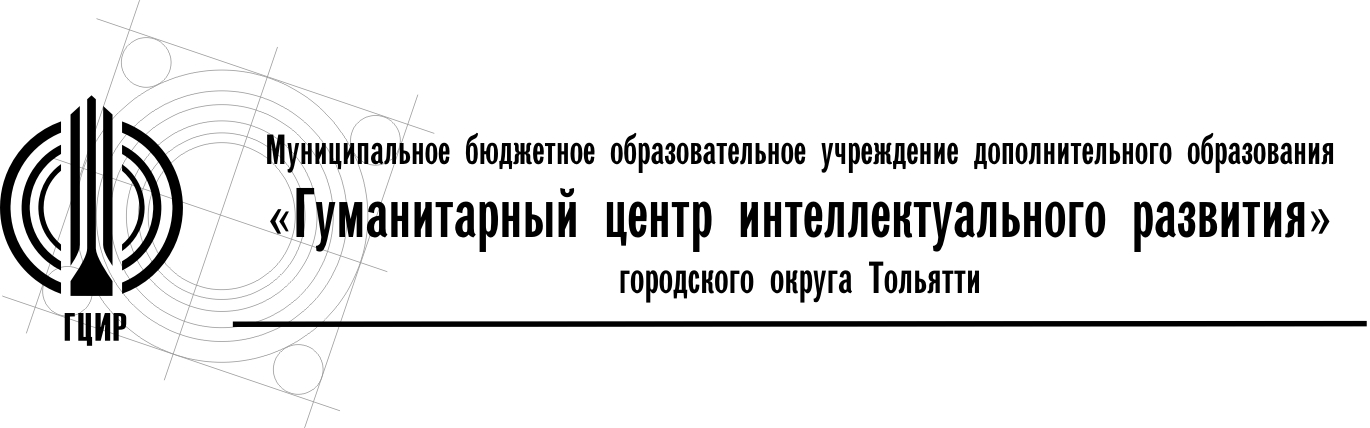 Уважаемые руководители!В целях воспитания экономически грамотной личности и социальной адаптации ребенка в современных условиях, формирования важнейших социально-экономических компетенций, а также позиционирования предпринимательства в молодежной среде и в соответствии с приказом департамента образования администрации городского округа Тольятти № 270-пк/3.2 от 18.08.2022 г. «О проведении городских мероприятий для обучающихся в 2022-2023 учебном году»  проводится городской экономический  конкурс «Mini Boss».Организатором конкурса является МБОУ ДО ГЦИР.Приглашаем принять участие в конкурсе учащихся образовательных учреждений городского округа Тольятти 3-4 классов.Направляем Положение о проведении городского экономического конкурса «Mini Boss» (Приложение №1).Мероприятие состоится 28 апреля 2023 г. в 14.00 ч.  в МБОУ ДО ГЦИР по адресу: ул.Чайкиной, д.87.Прием заявок на Конкурс открыт до 20.04.2023г. по ссылке https://forms.yandex.ru/u/642ad92cd0468830e49b56e1/   На каждого участника необходимо оформить согласие на обработку персональных данных (Приложение №2), которое предоставляется в день Конкурса.Директор МБОУ ДО ГЦИР			         	 А.В.ХаироваИсполнитель:Гусельникова Ирина Викторовна,методист МБОУ ДО ГЦИР, тел. 37-94-99 (доп.214),     Приложение №1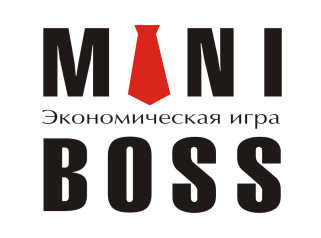 ПОЛОЖЕНИЕо проведении городского экономического конкурса «Mini Boss»Общие положенияНастоящее Положение определяет цели и задачи экономического конкурса «Mini Boss» (далее – Конкурс), порядок его организации, проведения, подведения итогов и награждения победителей.Конкурс проводится в рамках реализации городского проекта «Ступени успеха: экономическое образование и воспитание» (приказ департамента образования администрации городского округа  Тольятти  от 18.08.2022 г. №270-пк/3.2 «О проведении городских мероприятий для обучающихся в 2022-2023 учебном году»).   Организатором Конкурса выступает МБОУ ДО  ГЦИР г.о.Тольятти.Тема Конкурса «Дружи с финансами».  Цель и задачи КонкурсаЦель Конкурса – формирование у младших школьников предпринимательских навыков, а также базовых основ экономической и финансовой грамотности.Задачи проведения Конкурса: развивать у учащихся интерес к изучению вопросов экономики, бизнеса и финансовой грамотности;     формировать творческие и коммуникативные умения учащихся, ответственность за работу в команде, профессиональные интересы и предпочтения.Участники КонкурсаУчастниками конкурса могут стать учащиеся 3- 4 классов образовательных учреждений  г.о.Тольятти.К участию в Конкурсе допускаются команды в составе не более 5 человек. Количество команд от учреждения не ограничено.Сроки и порядок проведения КонкурсаДля участия в Конкурсе необходимо до 20.04.2023 г. зарегистрировать команду от учреждения по ссылке https://forms.yandex.ru/u/642ad92cd0468830e49b56e1/    .     Мероприятие состоится 28 апреля 2023 г..в 14.00 ч.  по адресу: ул. Чайкиной, д.87.Для участия в Конкурсе командам необходимо подготовить: Визитную карточку команды (выступление команды до 2 минут на тему конкурса «Дружи с финансами»). Экономическую газету. Выпуск газеты в любом формате. Тема выпуска: «Дружи с финансами». Газеты сдаются в день проведения мероприятия. Командам при себе иметь оформленное согласие на обработку персональных данных на каждого участника команды, ручки, карандаши.   Конкурсное мероприятие состоится 28 апреля 2023 г. в 14.00 ч.  по адресу: ул. Чайкиной, д.87.Во время проведения Конкурса команды участников соревнуются в решении ребусов, задач, тестов, ситуаций и прочих заданий по основам экономики и бизнеса.На каждого участника необходимо оформить согласие на обработку персональных данных (Приложение №2), которое предоставляется в день Конкурса.Критерии оценкиВизитная карточка команды:экономическое содержание;соответствие теме конкурса;оригинальный, творческий подход;краткость представления.Экономическая газета:соответствие материала заданной тематике;оригинальность, содержательное разнообразие материала;художественное оформление.Ответы на вопросы:правильность, полнота ответа, логика обоснования ответа;творческий  подход к решению задач.Организация работы оргкомитетаДля организации  и проведения Конкурса создается городской оргкомитет.Функции оргкомитета:разрабатывает положение о проведении конкурса;определяет порядок проведения, место и даты проведения Конкурса;формирует Экспертный совет Конкурса;несет ответственность за организацию, качество проведения мероприятия.Состав оргкомитета:Долинюк В.А., главный специалист департамента образования администрации г.о.Тольятти;Дарьина Е.В., заместитель директора по учебно-воспитательной работе МБОУ ДО ГЦИР;Гусельникова И.В., методист МБОУ ДО  ГЦИР.Подведение итогов КонкурсаИтоги Конкурса подводятся в день проведения мероприятия.Победители конкурса награждаются дипломами (1,2,3 степени), остальные участники получают сертификаты. Все наградные материалы предоставляются в электронном виде на почту указанную в заявке.Информация о ходе и результатах Конкурса размещается на сайте МБОУ ДО ГЦИР cir.tgl.ru и в группе «ВКонтакте» От идеи до бизнеса https://vk.com/businessclubtlt.Приложение №2СОГЛАСИЕ НА ОБРАБОТКУ ПЕРСОНАЛЬНЫХ ДАННЫХнесовершеннолетнего участника мероприятияг. Тольятти								«___» _____________   _____г.Я, ____________________________________________________________________________________________________,(Ф.И.О родителя полностью)________________________________ серия __________ № ________________ выдан ___________________________(вид документа, удостоверяющего личность)_______________________________________________________________________________________________________,(когда и кем)зарегистрированный (ая) по адресу:____________________________________________________________,настоящим выражаю свое согласие организатору городского проекта «Ступени успеха: экономическое образование и воспитание» (далее – оператор) на обработку персональных данных___________________________________________________________________________________(фамилия, имя, отчество несовершеннолетнего)________________________________ серия __________ № ________________ выдан ___________________________(вид документа, удостоверяющего личность)_______________________________________________________________________________________________________,(когда и кем)учащегося____________класса__________________________________________________________,(наименование образовательного учреждения)чьим законным представителем я являюсь: фамилия, имя, отчество, дата рождения, адрес места регистрации, данные документа удостоверяющего личность, полное название образовательной организации по уставу, любой иной информации, относящейся к личности, официальным представителем которой я являюсь, доступной или известной в любой конкретный момент времени (далее - персональные данные) и всех необходимых документов, требующихся в процессе подготовки и проведения городских мероприятий, реализуемых в рамках городского проекта и подтверждаю, что, давая такое согласие, я действую своей волей и в интересах своего ребенка (находящегося на попечении).Настоящее согласие предоставляется на осуществление любых действий в персональных данных личности, официальным представителем которого я являюсь, которые необходимы или желаемы для достижения указанных выше целей, включая сбор, систематизацию, накопление, хранение, уточнение (обновление, изменение), использование, распространение (в том числе передача), публикация в сети Интернет, обезличивание, блокирование, уничтожение.В случае неправомерного использования предоставленных мною персональных данных, я оставляю за собой право отозвать свое согласие посредством моего письменного заявления, которое может быть либо направлено в адрес оператора по почте заказным письмом с уведомлением о вручении, либо вручено лично под расписку представителю оператора.______________________________ (Ф.И.О., подпись лица, давшего согласие)445045, Самарская обл., г.Тольяттиул. Л. Чайкиной, 87Тел./факс: (8482) 379499E-mail: office@cir.tgl.ruСайт: cir.tgl.ruИсх. №127  от 06.04.2023Руководителям МБУО проведении городского экономического конкурса «Mini Boss» для обучающихся 3-4 классовНастоящее согласие дано мной «____» ____________ ____ г. и действует один год.Порядок отзыва настоящего согласияпо личному заявлению субъекта персональных данных 